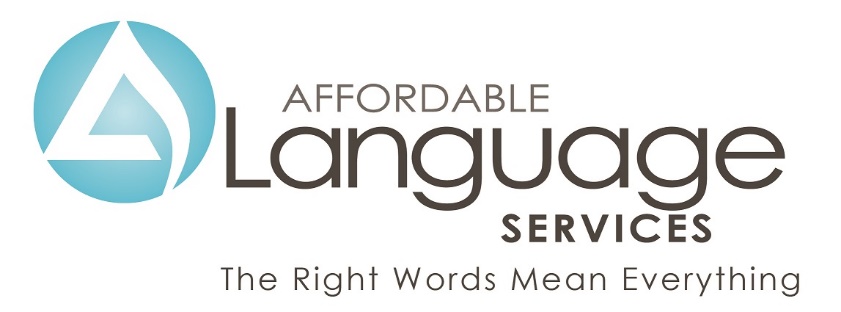 “One Moment Please” ToolHow to Say “One Moment Please” in Eighteen Common Languages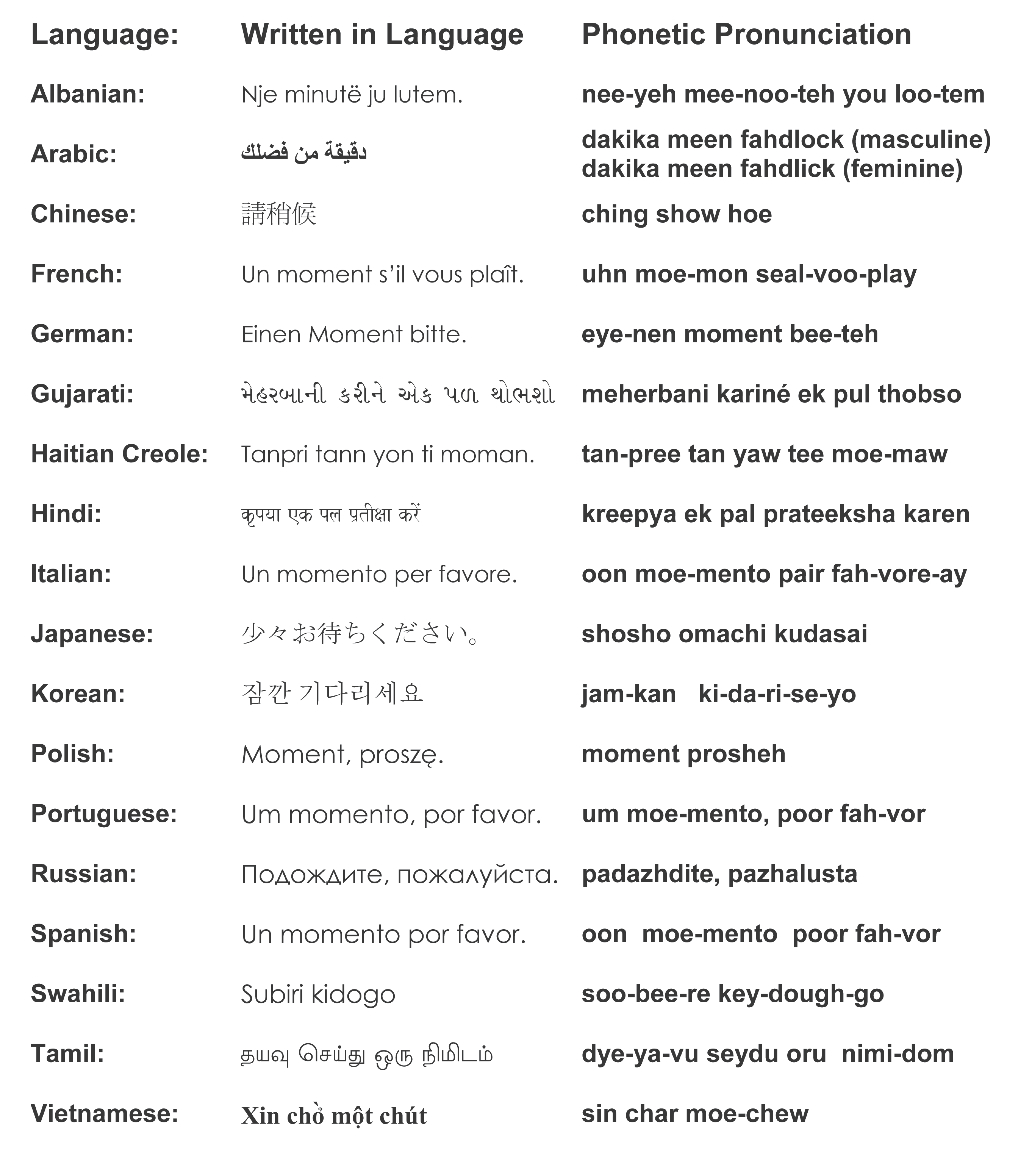 